TitreSous titreDans l’art chrétien, on trouve très souvent un motif appelé le Tétramorhpe. Du grec tetra « quatre » et morphé « forme », ce terme désigne toute représentation d’un motif comportant quatre éléments, ou littéralement toute image contenant quatre formes. Dans l’art chrétien, c’est le terme employé spécifiquement pour nommer les représentations des quatre évangélistes, chacun étant accompagné ou représenté par une créature. Trois d’entre elles sont des animaux alors que la dernière – celle qui représente saint Mathieu – est humaine, voire angélique.Ces images, à la différence d’autres motifs traditionnels de l’art chrétien, comme le pélican, trouvent leurs racines dans la Bible, au moins à deux reprises. La première référence correspond à la vision des « quatre Vivants » chez Ézékiel ; le prophète décrit ainsi quatre créatures : « Ils avaient chacun quatre faces : la première était une face de Kéroub [ange] ; la deuxième, une face d’homme ; la troisième, une face de lion ; la quatrième, une face d’aigle. » (Ez 1,10) On ne peut que s’interroger sur l’origine d’images aussi complexes.Nous savons que l’association entre différentes créatures et symboles était une pratique assez répandue en ancienne Égypte ainsi qu’en Mésopotamie. Sphinx égyptiens, taureaux ailés babyloniens, harpies de la Grèce antique… Ces images étaient probablement familières à Ézékiel, qui fut l’un des prophètes juifs à avoir vécu l’exil à Babylone aux alentours du XIe siècle av. J-C. Si bien que d’après les biblistes, il est possible que sa vision ait été influencée par l’art assyrien, dans lequel ce genre d’associations était effectivement assez courant.De plus, nous savons grâce à des données archéologiques et paléographiques ainsi que d’autres données scientifiques, que ces créatures correspondent aux quatre signes fixes du zodiaque babylonien : le bœuf représente le Taureau, le lion, le signe du Lion, bien sûr. L’aigle correspond au Scorpion, et l’homme ailé (ou l’ange) à la constellation du Verseau. Par la suite, les premiers chrétiens s’approprièrent ces symboles, les associant chacun à un évangéliste, changeant alors complètement leur signification à partir du Ve siècle.L’autre base biblique à laquelle renvoie le Tétramorphe se trouve dans l’Apocalypse de saint Jean, Ap 4,7 : « Le premier Vivant ressemble à un lion, le deuxième Vivant ressemble à un jeune taureau, le troisième Vivant a comme un visage d’homme, le quatrième Vivant ressemble à un aigle en plein vol. »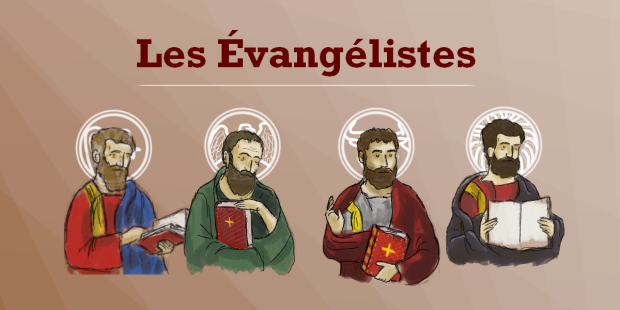 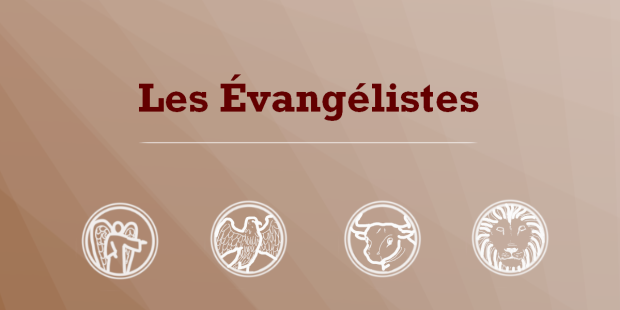 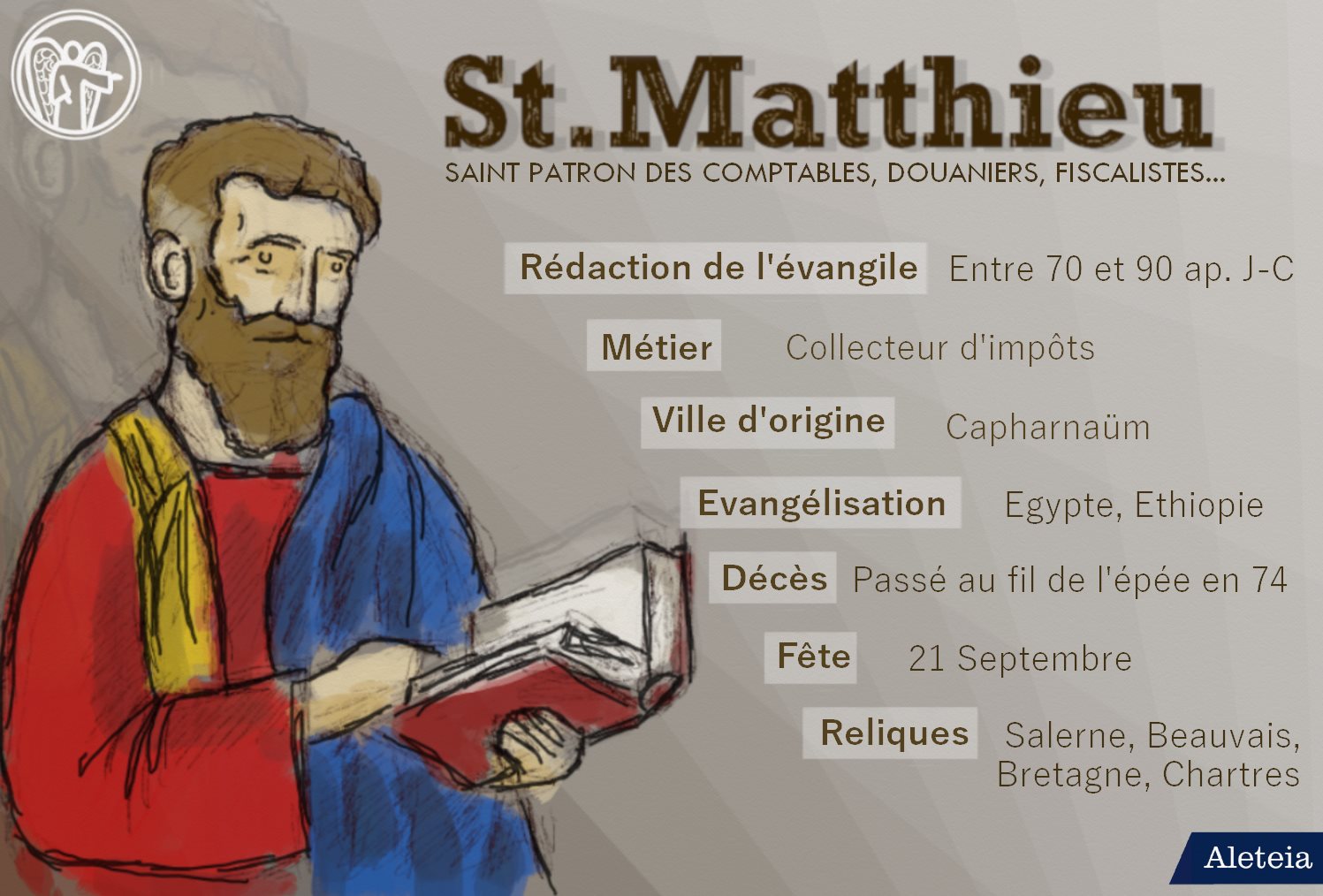 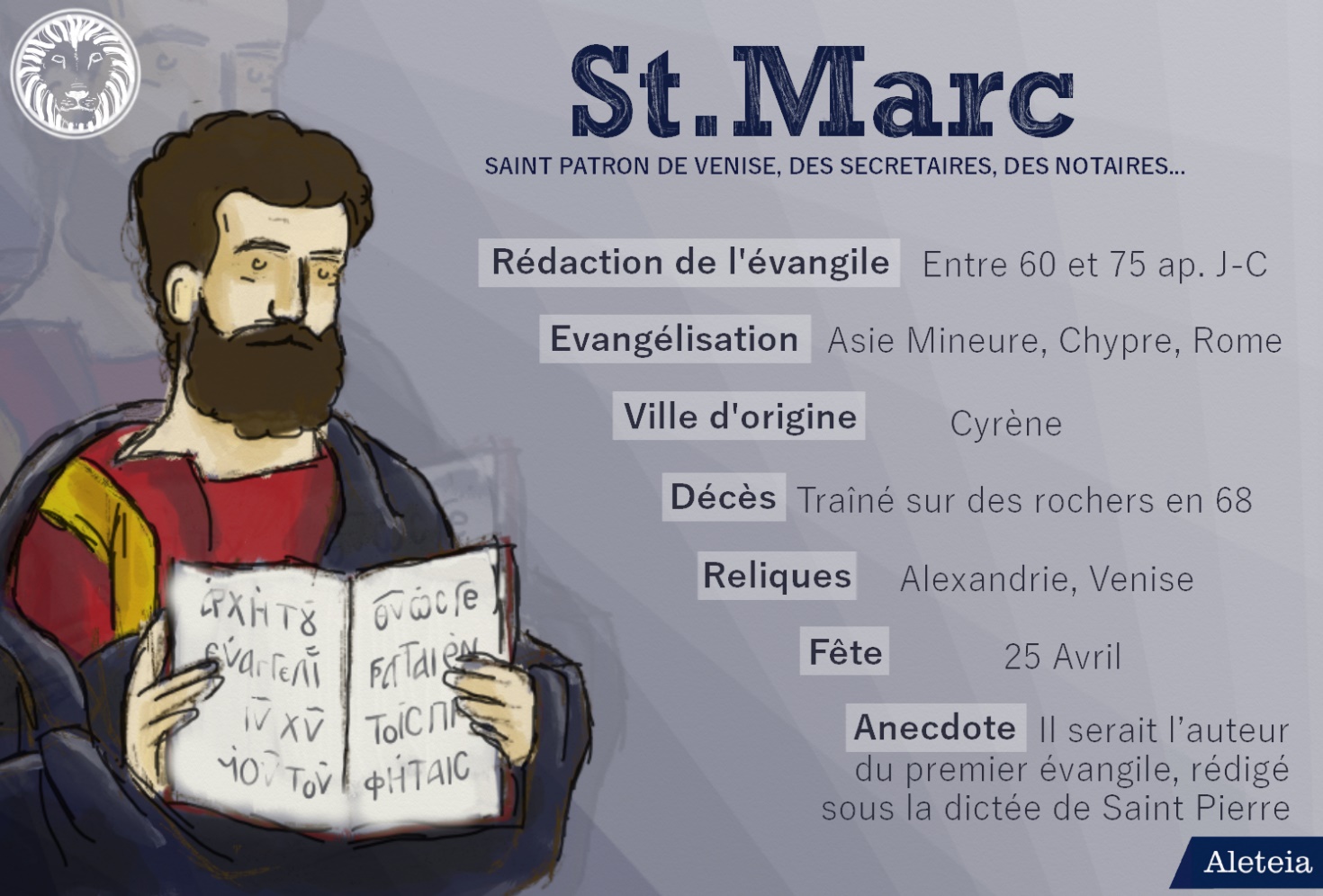 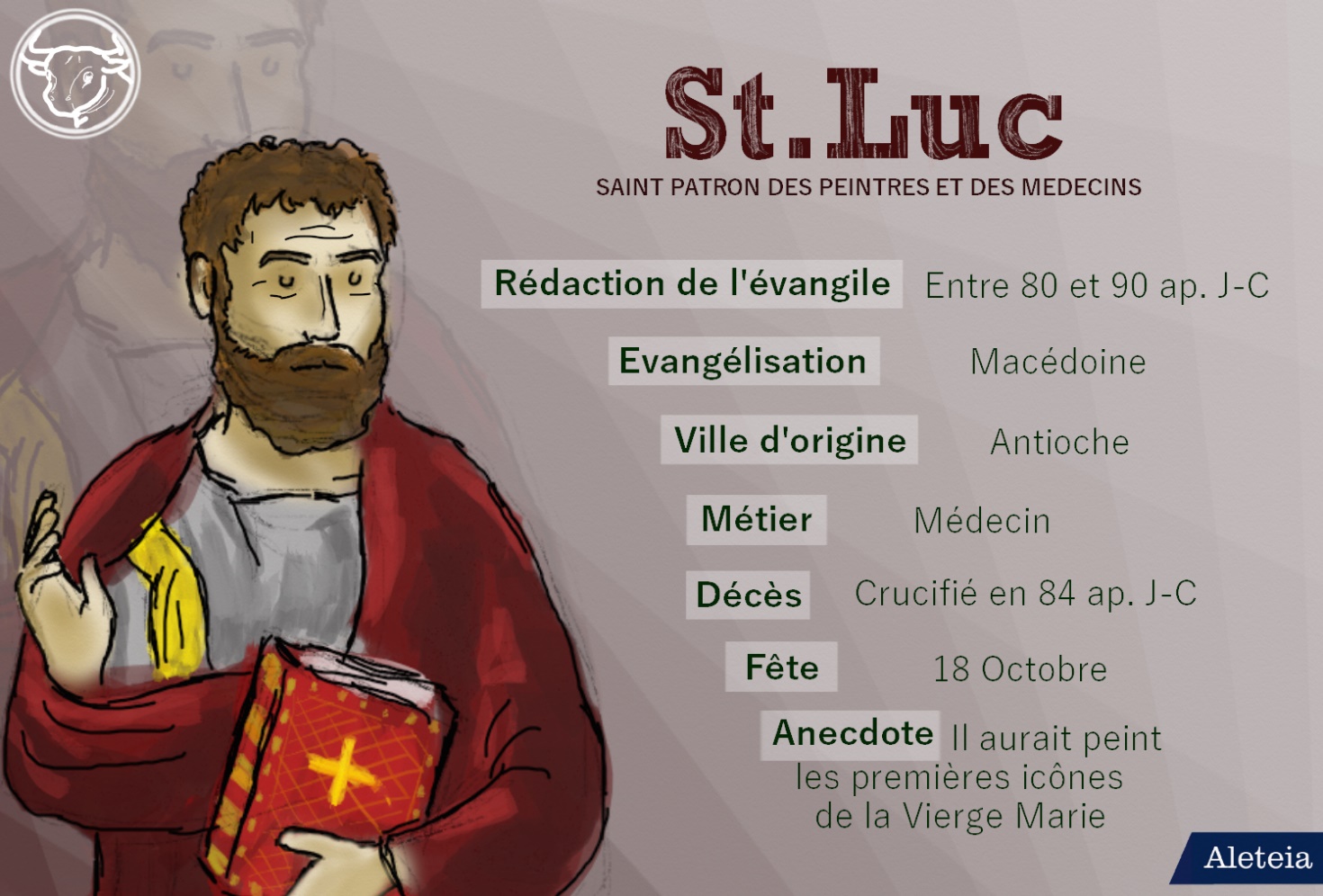 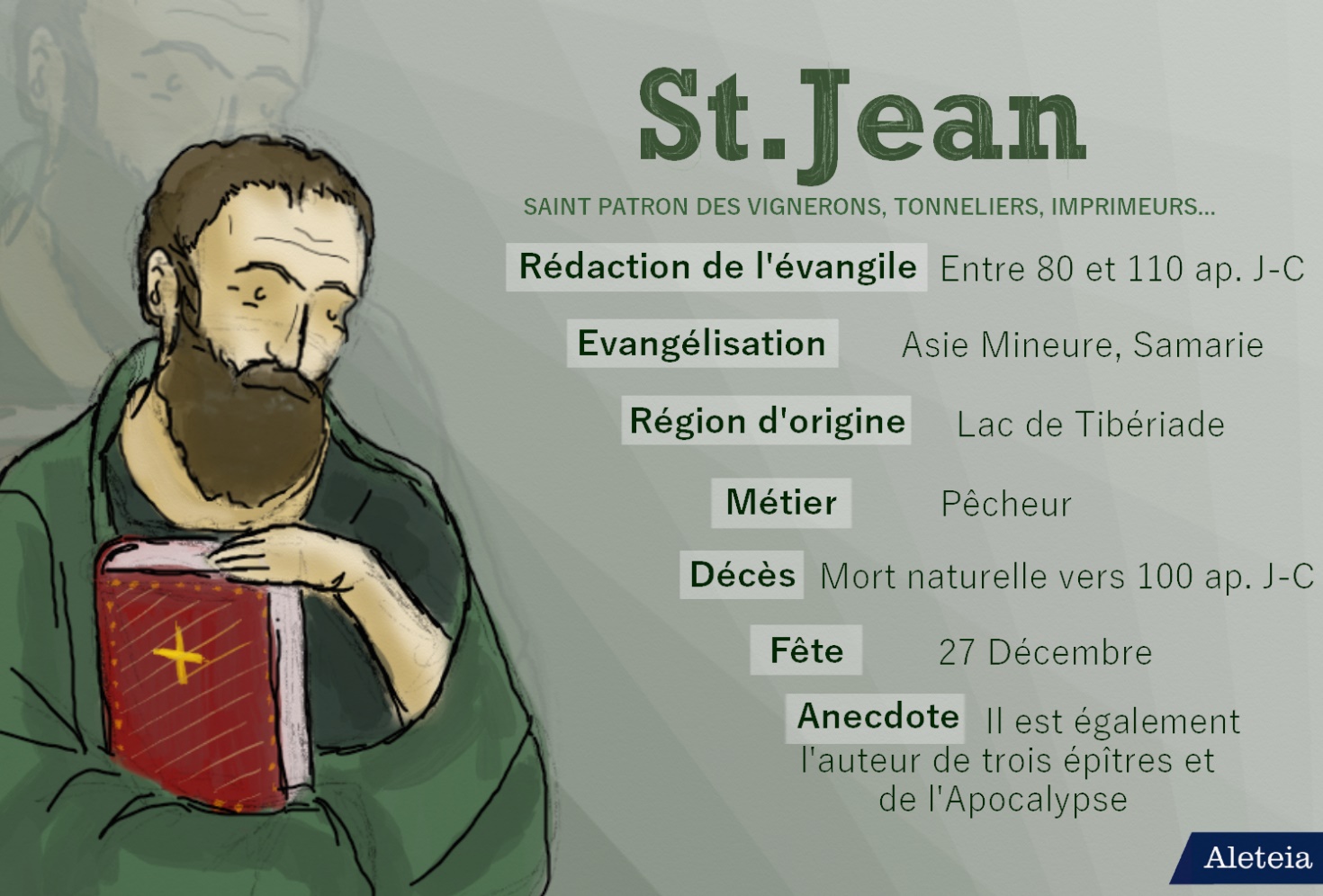 EtapeMathieuMarcLucJean1° Symbole du monde vivant :L’hommeLionTaureauAigleA.T.Ez 1,1-28 :5 Au milieu, la forme de quatre Vivants ; elle paraissait une forme humaine. 6 Ils avaient chacun quatre faces et chacun quatre ailes… 10 La forme de leurs visages, c’était visage d’homme et, vers la droite, visage de lion pour tous les quatre, visage de taureau à gauche pour tous les quatre, et visage d’aigle pour tous les quatreN.T.Ap 4,7-8 :Le premier Vivant ressemble à un lion, le deuxième Vivant ressemble à un jeune taureau, le troisième Vivant a comme un visage d’homme, le quatrième Vivant ressemble à un aigle en plein vol. Les quatre Vivants ont chacun six ailes, avec des yeux innombrables tout autour et au-dedans.2°Irénée 2e s. lie les 4 vivants et les 4 évangélistes pour déterminer le nombre des évangiles : 4 régions – 4 ventsL’hommeAigleCommence son évangile avec l’esprit prophétiqueTaureauLion Hardiesse3°Irénée : activité du Seigneur :Venue humaine de Jésus-ChristDon de l’Esprit-SaintSacerdoce du ChristRoyauté du Christ4°Epiphane de Salamine – St Jérôme :Homme ailé : évangile commence par la généalogie de JéusLion :Évangile commence dans le désert, habitat classique du lionTaureau :Luc commence avec Zacharie au temple, avec les sacrificesAigleJean proclame un message très haut sur le Verbe de Dieu